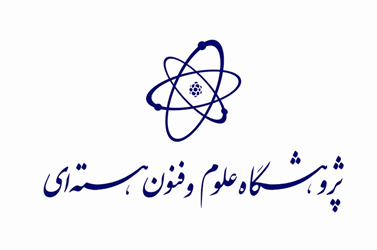 *جلسات دفاع در سالن کنفرانس مدیریت آموزش و تحصیلات تکمیلی برگزار خواهد شد.*در ستون "نام و نام خانوادگی" و "سمت"، موارد مربوط به اساتید راهنما، مشاور، داوران خارجی و داخلی و نماینده مدیریت آموزش و تحصیلات تکمیلی درج شود. **لازم به ذکر است فرم تکمیل شده میبایست حداقل ده روز قبل از تاریخ جلسهی هماهنگ شده به کارشناس مدیریت آموزش و تحصیلات تکمیلی ارسال گردد.NST-TPE-FRM-22   نام و نام خانوادگی دانشجو:رشته:گرایش:ورودی نیمسال  اول/ دوم سال تحصیلی ......................پژوهشکده:دفاع از پیشنهاد رساله/رسالهعنوان رساله به فارسی:عنوان رساله به فارسی:عنوان رساله به فارسی:تاریخ برگزاری جلسه دفاع:روز:ساعت:ردیفنام و نام خانوادگی(*)سمت(*)امضاء12345678